КАРТА ДИСТАНЦИОННОГО ЗАНЯТИЯДата: 28.01Класс: 1Предмет: русский языкУчитель: Чернопазова Е.Н.Адреса обратной связи: elena-chernopazova@yandex.ru, Инструкция для учащегося Работаем с прописью.План-конспект учебного занятия:Тема: Написание заглавных буквЦель:   закрепление навыков правильного написания заглавных букв.   Краткий план занятия:Чистописание.Прочитайте загадку:То рыжая, то серая, А названьем белая.Кто это? (Белка).Белка довольно широко распространена по всей территории нашей страны, поэтому обыкновенная белка известна многим с детства. Это милое создание очень любит орехи и отличается довольно мирным характером. В настоящее время этот зверек встречается и в парковой зоне.А вы знаете, что белку раньше называли векшей? Белка с легкостью перепрыгивает с дерева на дерево, преодолевая по прямой до 4-х метров и по нисходящей дуге не меньше 15 метров. Хвост у нее служит в качестве руля.Прописи с. 4. Обводим, а потом сами пишем букву б, слоги с буквой б.Сравниваем написание строчных букв б и д.Обводим и пишем заглавную букву Б, слоги с ней. Верхнее и нижнее соединения. Оцените свою работу. Подчеркните красным карандашом самые лучшие буквы.Тренировочные задания. Детские писатели. Иван Алексеевич Бунин – русский писатель, писал стихи.Лес, точно терем расписной,Лиловый, золотой, багряный…На следующей строчке запишите сами: И. А. Бунин.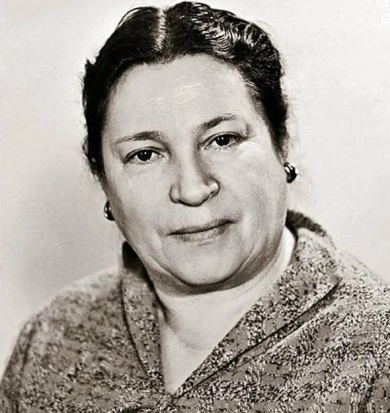 Агния Львовна Барто — советская поэтесса, детская писательница. Вспомните, пожалуйста, стихи: «Наша Таня громко плачет…», «Я люблю свою Лошадку», «Дело было в январе…», «Слон», «Зайка»   и т.д. Запишите в прописи: А. Л. Барто.Прочитайте и напишите предложение правильно:У Бори добрый Бим. Звуко-буквенный анализ слов (с. 5)Произнесите слова первых трёх картинок: кубики, лебедь, бочка. Посчитайте количество букв и звуков в каждом слове. Что заметили? В каком слове букв больше, чем звуков? Почему? (Буква ь – звука не обозначает, а служит для смягчения звука д).Кубики – 6 букв, 6 звуков.Лебедь – 6 букв, 5 звуков.Бочка – 5 букв, 5 звуков. Выпишите общую согласную букву: б.Так же разбираем вторые три картинки и записываем букву: д.Написание заглавной буквы Д. Оцените свою работу. Подчеркните красным карандашом самые лучшие буквы.Обводим и пишем слоги с буквой Д.Дон, Дунай. Почему эти слова написаны с заглавной буквы?  (Названия рек.) Вспомните, какие реки вы еще знаете. Работа с текстом.Прочитайте три предложения. Подумайте, в каком порядке их надо поставить, чтобы получился текст. Поставьте цифры в квадратиках: 1,2, 3.Посмотрите на схему предложения. Сколько в ней слов? (5).Подумайте, какое предложение подходит к этой схеме, запишите его.(У мамы Ира и Дима).